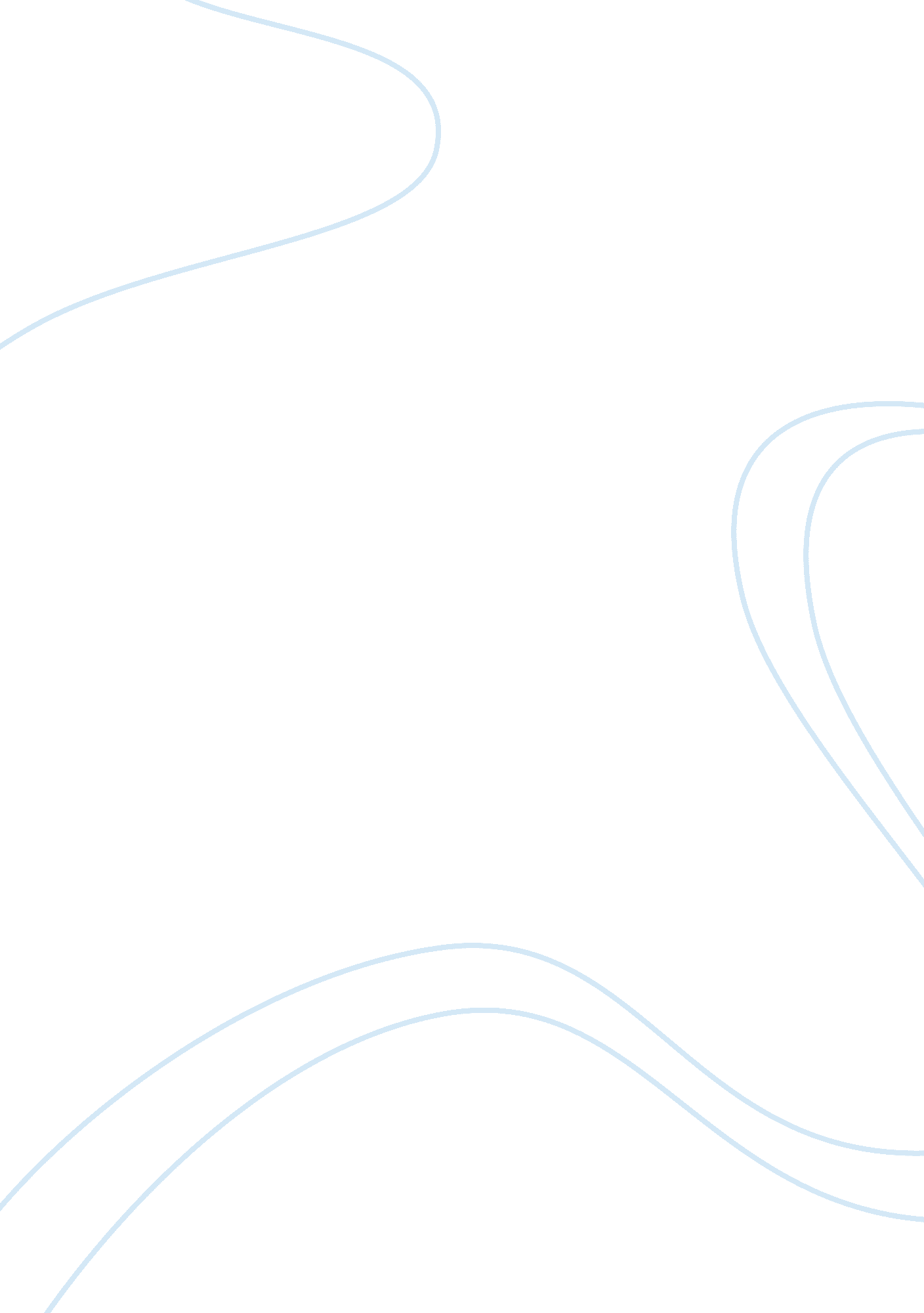 Theoretical reflections of the virtual child essayEducation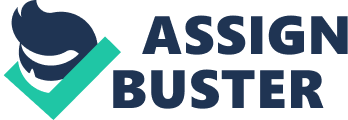 Students are expected to know the contents of the course outline and to discuss with the professor any areas where clarification is required. Students should keep all course outlines for each course taken at Centennial College. These may be used to apply for transfer of credit to other educational institutions. A fee may be charged for additional or replacement copies. Course DescriptionThe final field placement experience will provide an opportunity for students to consolidate their learning from the previous three semesters of study and support their acquisition of the knowledge, skills and attitudes needed to make a successful transition from college to the workplace. Students who have reliably demonstrated excellence in their previous field placement experiences and academic studies, as determined by faculty, may opt to complete placement in a specialized setting. Others will have the opportunity to work in a preschool childcare setting. Faculty supervisors, through their observations of students in action with the children, will support students as they engage in the process of reflective practice to deepen their knowledge and understanding of their accomplishments and future goals. Final grades will be assigned based upon the competencies and grading system outlined in the field manual. Course Learning OutcomesThe student will reliably demonstrate the ability to: The learning outcomes, which are based on CSAC standards, are expressed as competencies in the Field Practicum Manual. Each competency specifies the role performance. Essential Employability Skills (EES)The student will reliably demonstrate the ability to: 1. Communicate clearly, concisely, and correctly in the written, spoken, andvisual form that fulfills the purpose and meets the needs of the audience. 2. Use a variety of thinking skills to anticipate and solve problems. 3. Locate, select, organize, and document information using appropriate technology and information systems. 4. Analyze, evaluate, and apply relevant information from a variety of sources. 5. Show respect for the diverse opinions, values, belief systems, and contributions of others. Prior Learning Assessment & Recognition (PLAR) Process(es): Assessment format is to be determined by the subject matter experts. Applications for PLAR should be completed prior to commencement of the semester of study. Please see the Centennial College Calendar Handbook for more details. Text and Other Instructional/Learning MaterialsFinal Field Evaluation Manual 1st EditionEvaluation and Grading SystemEvaluation DescriptionWeight/100Final grades will be assigned based upon the competencies and grading system outlined in the field manual. A minimum grade of ‘ C’ is needed to be successful in the course. 100In consultation with the Chair or Dean, a faculty member or instructor may administer additional or alternative evaluations to fully assess the capability of a student. When writing a test or examination, students must put their official photo-ID cards in full view for review by the invigilator. Students who do not have official photo-ID will be permitted to write the examination with a substitute photo-ID, but they will be required to produce photo-ID at the program or department office within 24 hours or the next business dayfollowing the examination, or else the examination results will be void. Student Accommodation: All students have the right to study in an environment that is free from discrimination and/or harassment. It is College Policy to provide accommodation based on grounds defined in the Ontario Human Rights Code. Accommodation may include changes or modifications to standard practices. This document is available in alternative formats upon request. Please contact the originating department or school of study. Students with disabilities who require academic accommodations must register with the Centre for Student with Disabilities. Please see the Centre for Students with Disabilities for details. Students requiring accommodation based on human rights grounds should talk with their professors as early as possible. Details are available on the Centennial College website (www. centennialcollege. ca ). If students are unable to write an examination due to a medical problem or unforeseen family problems, they should immediately contact their professor or program Chair for advice. In exceptional and well-documented circumstances (e. g. unexpected family problems, serious illness, or death of a close family member), students should be able to write a make-up examination to replace an examination missed. Use of DictionariesDictionaries may be used in field placement. Course, Program or School PoliciesStudents should familiarize themselves with the College Policies that cover students’ rights, responsibilities and the Academic Appeal process. For further information consult the Academic Matters Section in the full-and continuing education calendars. The Academic Appeal Application form is available from any Registrar’s Office. Cell Phones: Cell phones and Blackberries MUST be turned off in field placement. Please refer to the ECE Student Handbook and the Field Placement manual for specific details related to Policies and Expectations in Early Childhood EducationStudent Rights and ResponsibilitiesStudents should familiarize themselves with all College Policies that cover students’ rights and responsibilities. For more information on the following and other policies, please visit www. centennialcollege. ca/aboutus/respect or consult the Academic Matters Section in the full-time and Continuing Education catalogues. Respect at CentennialAt Centennial College, we are committed to providing a safe and respectful learning, teaching and working environment for all students, faculty and staff that promotes equity. Policies have been put in place to ensure that Centennial is a place that demonstrates respect and consistency with the Ontario Human Rights Code. All incidents of harassment, discrimination, bullying and violence will be addressed and responded to. As a college, we take the position that all forms of harassment, including personal harassment and bullying, must be stopped. Please refer to www. centennialcollege. ca/aboutus/respect and www. stopbullyingnow. ca. Academic HonestyAcademic honesty is integral to the learning process and a necessary ingredient of academic integrity. Students have a responsibility to be aware of and comply with standards of academic conduct. Academic dishonesty includes cheating, plagiarism, and impersonation. All of these occur when the work of others is presented by a student as their own and/or without citing sources of information. Breaches of academic honesty will be investigated and if warranted appropriate remedies and penalties will be applied, which may include a failing grade on the assignment/course, suspension or expulsion from the college. Grades AppealStudents and faculty have rights and responsibilities in the Grades Appeal process. Students who need to appeal a grade should consult the Grades Appeal policy and procedures. Progression and Academic StandingStudents are expected to meet the academic standards of their School or program. The academic standing of each Centennial student is monitored during as well as at the end of each semester. Any student not demonstrating satisfactory progress will be informed of his/her standing in the College and will receive academic advising within their School. Unsatisfactory academic performance may result in conditional academic standing, probation or suspension. Faculty SupportProfessors are available to see students outside of class time. Students can contact professors via voice mail, email, or through their program or department office. Information regarding how to contact teachers will be provided at the beginning of the course and is also available in the program or department office. Campus SafetyStudents must produce official photo identification at any time during the semester when requested to do so by any college staff. 